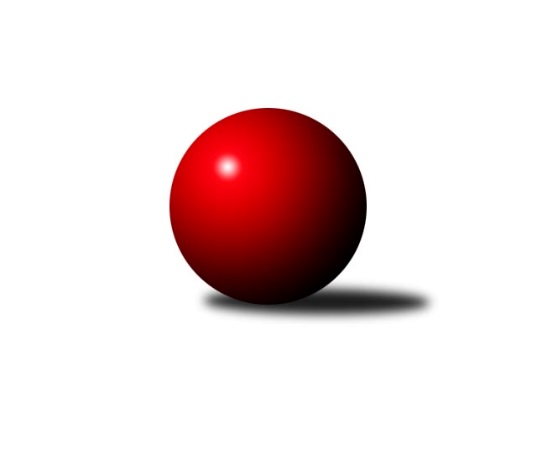 Č.18Ročník 2019/2020	7.3.2020Nejlepšího výkonu v tomto kole: 2679 dosáhlo družstvo: TJ Pozemstav ProstějovKrajský přebor OL 2019/2020Výsledky 18. kolaSouhrnný přehled výsledků:TJ Tatran Litovel	- KK Šumperk B	3:5	2465:2561	5.0:7.0	7.3.TJ Břidličná ˝A˝	- KK Jiskra Rýmařov ˝B˝	2:6	2417:2419	5.0:7.0	7.3.TJ Pozemstav Prostějov	- Spartak Přerov ˝C˝	7:1	2679:2546	8.0:4.0	7.3.KK PEPINO Bruntál	- SKK Jeseník ˝B˝	7:1	2400:2149	10.0:2.0	7.3.KS Moravský Beroun 	- Sokol Přemyslovice ˝B˝	2:6	2488:2550	6.0:6.0	7.3.KK Zábřeh  ˝C˝	- TJ Horní Benešov ˝C˝		dohrávka		28.3.Tabulka družstev:	1.	TJ Břidličná ˝A˝	18	13	3	2	99.0 : 45.0 	124.0 : 92.0 	 2548	29	2.	KK Šumperk B	18	12	2	4	90.5 : 53.5 	131.5 : 84.5 	 2595	26	3.	TJ Horní Benešov ˝C˝	17	12	0	5	81.5 : 54.5 	106.0 : 98.0 	 2481	24	4.	TJ Pozemstav Prostějov	18	9	2	7	78.5 : 65.5 	123.0 : 93.0 	 2521	20	5.	Sokol Přemyslovice ˝B˝	18	10	0	8	74.5 : 69.5 	107.5 : 108.5 	 2502	20	6.	KK Jiskra Rýmařov ˝B˝	18	9	2	7	70.0 : 74.0 	112.5 : 103.5 	 2492	20	7.	KK PEPINO Bruntál	18	9	0	9	69.5 : 74.5 	108.5 : 107.5 	 2500	18	8.	KS Moravský Beroun	18	7	2	9	65.5 : 78.5 	105.0 : 111.0 	 2494	16	9.	KK Zábřeh  ˝C˝	17	6	3	8	65.0 : 71.0 	102.5 : 101.5 	 2517	15	10.	Spartak Přerov ˝C˝	18	6	0	12	62.0 : 82.0 	103.5 : 112.5 	 2474	12	11.	SKK Jeseník ˝B˝	18	5	0	13	57.0 : 87.0 	87.5 : 128.5 	 2406	10	12.	TJ Tatran Litovel	18	2	0	16	43.0 : 101.0 	72.5 : 143.5 	 2378	4Podrobné výsledky kola:	 TJ Tatran Litovel	2465	3:5	2561	KK Šumperk B	Filip Zapletal	 	 218 	 177 		395 	 1:1 	 434 	 	216 	 218		Jaroslav Sedlář	Ludvík Vymazal	 	 229 	 230 		459 	 2:0 	 447 	 	227 	 220		Martin Sedlář	Stanislav Brosinger	 	 215 	 225 		440 	 1:1 	 414 	 	219 	 195		Milan Vymazal	Jaroslav Vidim	 	 165 	 163 		328 	 0:2 	 405 	 	202 	 203		Michal Gajdík	Karel Stojkovič	 	 210 	 207 		417 	 0:2 	 441 	 	223 	 218		Jaroslav Vymazal	Jaromír Janošec	 	 200 	 226 		426 	 1:1 	 420 	 	232 	 188		Adam Bělaškarozhodčí: Nejlepší výkon utkání: 459 - Ludvík Vymazal	 TJ Břidličná ˝A˝	2417	2:6	2419	KK Jiskra Rýmařov ˝B˝	Vilém Berger	 	 195 	 214 		409 	 0:2 	 427 	 	211 	 216		Gustav Vojtek	Zdeněk Fiury ml.	 	 186 	 211 		397 	 1:1 	 421 	 	213 	 208		Jan Sochor	Tomáš Fiury	 	 210 	 176 		386 	 0:2 	 405 	 	224 	 181		Jiří Polášek	Ivo Mrhal st.	 	 204 	 195 		399 	 2:0 	 389 	 	201 	 188		Petr Charník	Josef Veselý	 	 202 	 186 		388 	 0:2 	 418 	 	217 	 201		Pavel Konštacký	Ivo Mrhal ml.	 	 202 	 236 		438 	 2:0 	 359 	 	165 	 194		Petra Kysilkovározhodčí: Nejlepší výkon utkání: 438 - Ivo Mrhal ml.	 TJ Pozemstav Prostějov	2679	7:1	2546	Spartak Přerov ˝C˝	David Rozsypal	 	 239 	 219 		458 	 2:0 	 417 	 	202 	 215		Milan Dostál	Miroslav Plachý	 	 228 	 247 		475 	 2:0 	 440 	 	224 	 216		Michal Symerský	Josef Jurda	 	 236 	 225 		461 	 1:1 	 447 	 	239 	 208		Rostislav Petřík	Václav Kovařík	 	 226 	 228 		454 	 1:1 	 433 	 	229 	 204		Václav Pumprla	Bronislav Diviš	 	 184 	 214 		398 	 1:1 	 416 	 	207 	 209		Libor Daňa	Václav Kovařík	 	 227 	 206 		433 	 1:1 	 393 	 	184 	 209		Jan Lenhartrozhodčí: Nejlepší výkon utkání: 475 - Miroslav Plachý	 KK PEPINO Bruntál	2400	7:1	2149	SKK Jeseník ˝B˝	Richard Janalík	 	 190 	 160 		350 	 1:1 	 390 	 	182 	 208		Rostislav Cundrla	Tomáš Janalík	 	 204 	 220 		424 	 2:0 	 353 	 	188 	 165		Tereza Moravcová	Miluše Rychová	 	 202 	 208 		410 	 2:0 	 320 	 	151 	 169		Radomila Janoudová	Vítězslav Kadlec	 	 185 	 206 		391 	 2:0 	 329 	 	148 	 181		Miroslav Vala	Jan Mlčák	 	 216 	 208 		424 	 2:0 	 366 	 	174 	 192		Petra Rosypalová	Josef Novotný	 	 201 	 200 		401 	 1:1 	 391 	 	189 	 202		Petra Rosypalovározhodčí: Nejlepšího výkonu v tomto utkání: 424 kuželek dosáhli: Tomáš Janalík, Jan Mlčák	 KS Moravský Beroun 	2488	2:6	2550	Sokol Přemyslovice ˝B˝	Zdeněk Chmela st.	 	 211 	 181 		392 	 1:1 	 417 	 	210 	 207		Miroslav Ondrouch	Petr Otáhal	 	 190 	 236 		426 	 1:1 	 434 	 	229 	 205		Jiří Zapletal	Daniel Krchov	 	 215 	 221 		436 	 2:0 	 385 	 	204 	 181		Ondřej Smékal	Miloslav Krchov	 	 202 	 204 		406 	 0:2 	 486 	 	251 	 235		Zdeněk Grulich	Erich Retek	 	 192 	 193 		385 	 0:2 	 437 	 	223 	 214		Milan Smékal	Zdeněk Chmela ml.	 	 229 	 214 		443 	 2:0 	 391 	 	184 	 207		Lukáš Vybíralrozhodčí: Nejlepší výkon utkání: 486 - Zdeněk GrulichPořadí jednotlivců:	jméno hráče	družstvo	celkem	plné	dorážka	chyby	poměr kuž.	Maximum	1.	Zdeněk Černý 	TJ Horní Benešov ˝C˝	451.78	295.9	155.8	4.2	6/8	(495)	2.	Jaroslav Vymazal 	KK Šumperk B	447.39	296.0	151.3	3.7	9/9	(490)	3.	Zdeněk Fiury  ml.	TJ Břidličná ˝A˝	447.07	306.5	140.6	4.0	8/9	(476)	4.	Adam Bělaška 	KK Šumperk B	441.52	301.0	140.6	4.6	9/9	(505)	5.	Michal Gajdík 	KK Šumperk B	441.38	300.9	140.5	5.1	8/9	(476)	6.	Max Trunečka 	TJ Pozemstav Prostějov	441.15	300.2	141.0	5.2	8/9	(473)	7.	Ivo Mrhal  ml.	TJ Břidličná ˝A˝	437.65	297.9	139.7	4.6	9/9	(482)	8.	Tomáš Janalík 	KK PEPINO Bruntál	435.59	296.0	139.6	5.1	8/10	(460)	9.	Gustav Vojtek 	KK Jiskra Rýmařov ˝B˝	431.91	300.1	131.8	5.0	7/9	(473)	10.	Lukáš Horňák 	KK Zábřeh  ˝C˝	431.25	299.5	131.8	4.8	8/10	(464)	11.	Josef Jurda 	TJ Pozemstav Prostějov	430.96	295.0	136.0	5.4	8/9	(470)	12.	Tomáš Fiury 	TJ Břidličná ˝A˝	430.50	289.7	140.8	5.8	8/9	(462)	13.	Zdeněk Chmela  ml.	KS Moravský Beroun 	430.00	294.6	135.4	5.1	9/9	(477)	14.	Karel Meissel 	Sokol Přemyslovice ˝B˝	429.78	294.0	135.8	5.0	8/10	(466)	15.	Tomáš Pěnička 	KK Zábřeh  ˝C˝	428.99	292.2	136.8	8.0	10/10	(471)	16.	Miluše Rychová 	KK PEPINO Bruntál	428.27	296.1	132.2	5.7	8/10	(495)	17.	Martin Pěnička 	KK Zábřeh  ˝C˝	428.25	296.9	131.4	5.1	10/10	(478)	18.	Petra Rosypalová 	SKK Jeseník ˝B˝	427.32	297.4	129.9	6.7	9/9	(473)	19.	Libor Daňa 	Spartak Přerov ˝C˝	427.18	293.9	133.3	7.3	8/10	(468)	20.	Václav Čamek 	KK Zábřeh  ˝C˝	426.23	296.2	130.0	7.0	7/10	(443)	21.	Karel Stojkovič 	TJ Tatran Litovel	425.78	292.8	132.9	6.2	6/9	(463)	22.	Jiří Kohoutek 	Spartak Přerov ˝C˝	425.57	289.4	136.2	7.0	7/10	(478)	23.	Robert Kučerka 	TJ Horní Benešov ˝C˝	424.89	295.1	129.8	7.3	7/8	(490)	24.	Václav Kovařík 	TJ Pozemstav Prostějov	423.51	298.5	125.0	7.7	6/9	(462)	25.	Josef Veselý 	TJ Břidličná ˝A˝	423.19	297.9	125.3	7.5	8/9	(459)	26.	Miroslav Plachý 	TJ Pozemstav Prostějov	422.39	290.1	132.3	5.0	8/9	(475)	27.	Jiří Kankovský 	Sokol Přemyslovice ˝B˝	421.35	293.8	127.5	6.9	8/10	(470)	28.	Erich Retek 	KS Moravský Beroun 	421.19	299.1	122.1	9.0	6/9	(459)	29.	Miloslav Petrů 	TJ Horní Benešov ˝C˝	420.82	294.2	126.6	6.8	8/8	(488)	30.	Rostislav Petřík 	Spartak Přerov ˝C˝	420.75	288.2	132.6	5.7	9/10	(482)	31.	Jan Lenhart 	Spartak Přerov ˝C˝	419.76	287.5	132.3	6.9	9/10	(450)	32.	Lubomír Složil 	KK Zábřeh  ˝C˝	419.63	288.3	131.3	6.3	9/10	(458)	33.	Čestmír Řepka 	KS Moravský Beroun 	419.56	292.4	127.1	8.0	8/9	(453)	34.	Miroslav Ondrouch 	Sokol Přemyslovice ˝B˝	418.57	292.5	126.1	8.3	9/10	(461)	35.	Miloslav Krchov 	KS Moravský Beroun 	418.18	290.0	128.1	6.0	9/9	(476)	36.	Josef Novotný 	KK PEPINO Bruntál	418.16	283.4	134.8	6.9	10/10	(438)	37.	Zdeněk Fiury  st.	TJ Břidličná ˝A˝	417.48	290.3	127.2	7.2	8/9	(457)	38.	Milan Smékal 	Sokol Přemyslovice ˝B˝	417.17	289.3	127.9	7.9	8/10	(467)	39.	Václav Kovařík 	TJ Pozemstav Prostějov	416.75	292.5	124.2	9.1	8/9	(468)	40.	Petr Otáhal 	KS Moravský Beroun 	416.61	288.9	127.7	8.3	8/9	(453)	41.	Jaromír Janošec 	TJ Tatran Litovel	415.94	289.8	126.2	7.4	6/9	(471)	42.	Milan Vymazal 	KK Šumperk B	415.75	289.9	125.8	9.2	9/9	(495)	43.	Vítězslav Kadlec 	KK PEPINO Bruntál	415.56	296.1	119.5	9.8	10/10	(456)	44.	Lukáš Vybíral 	Sokol Přemyslovice ˝B˝	412.79	286.8	126.0	9.5	7/10	(450)	45.	Jan Mlčák 	KK PEPINO Bruntál	411.79	289.2	122.6	8.6	10/10	(447)	46.	Jiří Polášek 	KK Jiskra Rýmařov ˝B˝	411.21	283.9	127.3	7.4	8/9	(502)	47.	Vilém Berger 	TJ Břidličná ˝A˝	410.40	287.6	122.8	6.7	7/9	(446)	48.	Petra Rosypalová 	SKK Jeseník ˝B˝	409.67	285.7	123.9	8.0	8/9	(453)	49.	Stanislav Brosinger 	TJ Tatran Litovel	409.16	285.5	123.6	8.5	9/9	(459)	50.	Miroslav Vala 	SKK Jeseník ˝B˝	408.96	281.5	127.5	8.0	7/9	(477)	51.	Rostislav Cundrla 	SKK Jeseník ˝B˝	408.84	289.2	119.6	7.9	7/9	(472)	52.	Zdeněk Chmela  st.	KS Moravský Beroun 	407.82	290.1	117.7	8.4	8/9	(440)	53.	Eva Zdražilová 	TJ Horní Benešov ˝C˝	407.30	291.2	116.1	7.4	8/8	(450)	54.	David Rozsypal 	TJ Pozemstav Prostějov	407.19	289.9	117.3	9.8	9/9	(458)	55.	Petra Kysilková 	KK Jiskra Rýmařov ˝B˝	405.71	285.6	120.1	9.3	9/9	(454)	56.	Zdeňka Habartová 	TJ Horní Benešov ˝C˝	400.47	289.3	111.1	9.9	8/8	(456)	57.	Pavel Černohous 	TJ Pozemstav Prostějov	400.43	288.7	111.7	9.8	7/9	(479)	58.	Filip Zapletal 	TJ Tatran Litovel	394.40	280.3	114.1	9.2	6/9	(411)	59.	Jana Fousková 	SKK Jeseník ˝B˝	392.07	275.7	116.4	9.0	8/9	(458)	60.	Michael Dostál 	TJ Horní Benešov ˝C˝	381.75	272.3	109.4	7.6	7/8	(445)	61.	Pavel Hampl 	TJ Tatran Litovel	380.54	277.5	103.0	13.1	7/9	(422)	62.	Jaroslav Vidim 	TJ Tatran Litovel	377.21	268.7	108.5	10.2	8/9	(434)	63.	Tereza Moravcová 	SKK Jeseník ˝B˝	376.86	268.5	108.3	11.5	8/9	(445)		Zdeněk Grulich 	Sokol Přemyslovice ˝B˝	486.00	319.0	167.0	1.0	1/10	(486)		Zdenek Janoud 	SKK Jeseník ˝B˝	453.50	310.0	143.5	4.0	2/9	(475)		Lukáš Janalík 	KK PEPINO Bruntál	453.00	305.1	147.9	4.7	3/10	(497)		Martin Sedlář 	KK Šumperk B	450.88	305.4	145.5	2.9	5/9	(511)		Michaela Sedláčková 	Spartak Přerov ˝C˝	447.00	300.5	146.5	4.0	1/10	(461)		Petr Rak 	TJ Horní Benešov ˝C˝	445.75	300.9	144.8	4.1	4/8	(450)		Romana Valová 	KK Jiskra Rýmařov ˝B˝	445.75	307.3	138.5	6.5	2/9	(481)		Jan Sochor 	KK Jiskra Rýmařov ˝B˝	443.75	292.3	151.5	3.8	2/9	(468)		Jaroslav Sedlář 	KK Šumperk B	439.45	297.1	142.4	5.2	5/9	(477)		František Habrman 	KK Šumperk B	438.00	313.0	125.0	13.0	1/9	(438)		Václav Pumprla 	Spartak Přerov ˝C˝	434.37	294.0	140.4	5.8	5/10	(456)		Jiří Zapletal 	Sokol Přemyslovice ˝B˝	434.00	304.0	130.0	3.0	1/10	(434)		Martin Zavacký 	SKK Jeseník ˝B˝	432.00	295.0	137.0	5.5	2/9	(434)		Josef Grulich 	Sokol Přemyslovice ˝B˝	431.20	303.5	127.7	6.9	4/10	(463)		Josef Pilatík 	KK Jiskra Rýmařov ˝B˝	431.05	299.0	132.1	6.9	5/9	(487)		Jiří Procházka 	TJ Břidličná ˝A˝	430.00	307.0	123.0	11.0	1/9	(430)		Michal Sosík 	TJ Pozemstav Prostějov	428.00	301.0	127.0	5.0	1/9	(428)		Jiří Divila 	Spartak Přerov ˝C˝	427.38	288.4	139.0	7.1	4/10	(461)		Aneta Kubešová 	TJ Horní Benešov ˝C˝	427.33	299.0	128.3	7.0	1/8	(442)		Dušan Žouželka 	TJ Tatran Litovel	427.00	293.0	134.0	16.0	1/9	(427)		Kateřina Petková 	KK Šumperk B	423.33	289.5	133.8	6.0	1/9	(440)		Pavel Švan 	KK Jiskra Rýmařov ˝B˝	422.67	292.8	129.8	6.0	3/9	(441)		Jiří Vrobel 	TJ Tatran Litovel	422.33	294.3	128.0	8.8	2/9	(431)		Michal Oščádal 	Sokol Přemyslovice ˝B˝	422.00	296.0	126.0	9.0	1/10	(422)		Milan Dostál 	Spartak Přerov ˝C˝	420.90	297.2	123.7	9.0	4/10	(461)		Marek Kankovský 	Sokol Přemyslovice ˝B˝	419.94	286.1	133.9	6.7	6/10	(462)		Miroslav Mrkos 	KK Šumperk B	417.33	286.0	131.3	7.3	3/9	(432)		Jaroslav Heblák 	KK Jiskra Rýmařov ˝B˝	417.13	289.2	127.9	7.3	5/9	(482)		Mária Machalová 	KS Moravský Beroun 	417.00	270.0	147.0	4.0	1/9	(417)		Lukáš Krejčí 	KK Zábřeh  ˝C˝	416.75	280.9	135.9	5.5	4/10	(439)		Stanislav Feike 	TJ Pozemstav Prostějov	415.00	282.5	132.5	10.0	2/9	(456)		Václav Jeřábek 	KK Šumperk B	413.00	284.0	129.0	8.0	1/9	(413)		Pavel Přikryl 	KK Jiskra Rýmařov ˝B˝	413.00	289.0	124.0	7.0	1/9	(413)		Pavel Konštacký 	KK Jiskra Rýmařov ˝B˝	412.25	290.3	122.0	5.3	4/9	(432)		Martin Zaoral 	Sokol Přemyslovice ˝B˝	412.00	290.0	122.0	5.0	1/10	(412)		Milan Dvorský 	Sokol Přemyslovice ˝B˝	412.00	296.0	116.0	8.7	3/10	(420)		Ludvík Vymazal 	TJ Tatran Litovel	411.92	290.5	121.5	10.6	5/9	(459)		Tomáš Chárník 	KK Jiskra Rýmařov ˝B˝	411.50	290.5	121.0	11.5	4/9	(446)		Libor Příhoda 	KK Šumperk B	411.00	288.0	123.0	11.0	1/9	(411)		Jan Semrád 	KK Šumperk B	410.00	281.5	128.5	9.0	2/9	(437)		Bronislav Diviš 	TJ Pozemstav Prostějov	409.00	297.5	111.5	11.0	1/9	(420)		Richard Janalík 	KK PEPINO Bruntál	408.93	283.6	125.3	9.4	5/10	(457)		Petr Charník 	KK Jiskra Rýmařov ˝B˝	407.63	284.3	123.3	8.5	5/9	(488)		Miroslav Bodanský 	KK Zábřeh  ˝C˝	407.21	284.2	123.0	8.0	6/10	(443)		Daniel Krchov 	KS Moravský Beroun 	406.89	282.9	124.0	8.1	5/9	(436)		Daniel Duškevič 	TJ Horní Benešov ˝C˝	405.89	276.9	129.0	7.8	3/8	(446)		Josef Čapka 	TJ Pozemstav Prostějov	405.00	291.0	114.0	13.0	1/9	(405)		Ivo Mrhal  st.	TJ Břidličná ˝A˝	404.42	286.3	118.2	10.5	3/9	(411)		Přemysl Janalík 	KK PEPINO Bruntál	404.00	290.8	113.2	10.3	3/10	(437)		František Langer 	KK Zábřeh  ˝C˝	403.75	286.0	117.8	10.3	4/10	(433)		Michal Ihnát 	KK Jiskra Rýmařov ˝B˝	402.80	288.6	114.2	10.8	5/9	(427)		Kateřina Fajdeková 	Spartak Přerov ˝C˝	400.00	283.0	117.0	8.0	1/10	(400)		Martin Holas 	Spartak Přerov ˝C˝	398.40	286.5	111.9	9.6	5/10	(469)		Michal Symerský 	Spartak Přerov ˝C˝	398.38	292.1	106.3	13.0	4/10	(440)		Ondřej Holas 	Spartak Přerov ˝C˝	395.20	276.4	118.8	9.0	5/10	(416)		Bohuslav Toman 	Sokol Přemyslovice ˝B˝	393.00	259.0	134.0	6.5	2/10	(414)		Jaroslav Zelinka 	TJ Břidličná ˝A˝	389.25	287.3	102.0	10.8	2/9	(400)		Alena Vrbová 	SKK Jeseník ˝B˝	385.00	282.0	103.0	10.0	1/9	(385)		Anna Dosedělová 	TJ Břidličná ˝A˝	384.67	280.7	104.0	11.3	3/9	(407)		Radomila Janoudová 	SKK Jeseník ˝B˝	374.75	269.4	105.3	12.5	5/9	(444)		Ondřej Smékal 	Sokol Přemyslovice ˝B˝	373.00	277.5	95.5	13.5	2/10	(385)		Pavel Veselka 	TJ Břidličná ˝A˝	368.00	249.0	119.0	9.0	1/9	(368)		Miroslav Adámek 	KK Šumperk B	368.00	261.0	107.0	12.0	1/9	(368)		Martin Hampl 	TJ Tatran Litovel	366.50	274.0	92.5	18.0	2/9	(390)		Jakub Bauer 	KK Šumperk B	362.00	273.0	89.0	11.0	1/9	(362)		František Ocelák 	KK PEPINO Bruntál	360.94	270.9	90.1	16.1	6/10	(400)		Vlastimil Kozák 	TJ Tatran Litovel	351.00	273.0	78.0	16.0	1/9	(351)		Tomáš Zatloukal 	Sokol Přemyslovice ˝B˝	345.00	258.0	87.0	12.0	1/10	(345)		Jaroslav Ďulík 	TJ Tatran Litovel	336.56	250.3	86.2	17.4	3/9	(379)		Petr Rosypal 	SKK Jeseník ˝B˝	333.00	253.0	80.0	18.0	1/9	(333)		Romana Pospíšilová 	Spartak Přerov ˝C˝	320.00	241.0	79.0	16.0	1/10	(320)		Jiří Hradílek 	Spartak Přerov ˝C˝	292.50	216.0	76.5	25.0	2/10	(295)Sportovně technické informace:Starty náhradníků:registrační číslo	jméno a příjmení 	datum startu 	družstvo	číslo startu8642	Michal Symerský	07.03.2020	Spartak Přerov ˝C˝	3x25749	Jiří Zapletal	07.03.2020	Sokol Přemyslovice ˝B˝	1x6383	Ivo Mrhal	07.03.2020	TJ Břidličná ˝A˝	4x22543	Milan Dostál	07.03.2020	Spartak Přerov ˝C˝	5x24535	Ondřej Smékal	07.03.2020	Sokol Přemyslovice ˝B˝	1x
Hráči dopsaní na soupisku:registrační číslo	jméno a příjmení 	datum startu 	družstvo	Program dalšího kola:19. kolo11.3.2020	st	14:00	KS Moravský Beroun  - TJ Břidličná ˝A˝	14.3.2020	so	10:00	Spartak Přerov ˝C˝ - KK Zábřeh  ˝C˝	14.3.2020	so	10:00	TJ Horní Benešov ˝C˝ - TJ Tatran Litovel	14.3.2020	so	10:00	KK Šumperk B - KK Jiskra Rýmařov ˝B˝	14.3.2020	so	13:00	SKK Jeseník ˝B˝ - TJ Pozemstav Prostějov	14.3.2020	so	15:30	Sokol Přemyslovice ˝B˝ - KK PEPINO Bruntál	Nejlepší šestka kola - absolutněNejlepší šestka kola - absolutněNejlepší šestka kola - absolutněNejlepší šestka kola - absolutněNejlepší šestka kola - dle průměru kuželenNejlepší šestka kola - dle průměru kuželenNejlepší šestka kola - dle průměru kuželenNejlepší šestka kola - dle průměru kuželenNejlepší šestka kola - dle průměru kuželenPočetJménoNázev týmuVýkonPočetJménoNázev týmuPrůměr (%)Výkon1xZdeněk GrulichPřemyslov. B4861xZdeněk GrulichPřemyslov. B114.964861xMiroslav PlachýProstějov4751xMiroslav PlachýProstějov112.554752xJosef JurdaProstějov4615xIvo Mrhal ml.Břidličná A111.564381xLudvík VymazalLitovel4593xTomáš JanalíkPEPINO109.884242xDavid RozsypalProstějov4582xJan MlčákPEPINO109.884244xVáclav KovaříkProstějov4542xLudvík VymazalLitovel109.86459